Grundwortschatz 4: Mensch und Umwelt4.3. Bauwerke, Siedlungen und Landschaft27 Wörter4.3.1. Verbenhabitāre, habito, habitāvi, habitātum: wohnencolere, colō, coluī, cultum: bewohnen, bebauen, pflegenincolere, incolō, incoluī, incultum: bewohnencondere, condō, condidī, conditum: gründen, verwahren, aufbewahrencōnstruere, cōnstruō, cōnstrūxī, cōnstrūctum: erbauen4.3.2. Wohngebäude und ihre Bestandteileaedēs, aedium, f. (Pluralwort!): das Hausdomus, domūs, f.: das Haus.Domus gehört zwar zur u-Deklination, wird aber unregelmäßig dekliniert.aedificium, aedifici ī, n.: das Gebäudevilla, villae, f.: das Landhaus, das Landguttectum, tect ī, n.: das Dach, das Hausmurus, mur ī, m.: die Mauer (v.a. die Mauer eines Gebäudes; Stadtmauern heißen moenia, siehe unten)porta, portae, f.: die Tür, das Tor (des Gebäudes oder der Stadt)4.3.3. Besondere Bauwerkepōns, pontis, m.: die Brücke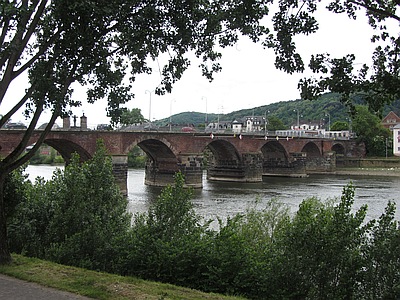 Die römische Moselbrücke in Triertemplum, templī, n.: der Tempelaedis, aedis, f.: der Tempel4.3.4. Die Siedlungen und ihre Bestandteileurbs, urbis, f.: die Stadt, die Großstadtoppidum; oppidī, n.: die kleine Stadt, die Landstadtvicus, vicī, m.: das Dorf, das Stadtviertelforum, forī, n.: das Forum, der Marktplatz, das Versammlungsgeländemoenia, moenium, n. (Pluralwort!): die Stadtmauern; vgl. murusvia, viae, f.: die Straße, der Weg4.3.5. Welt und Landschaftmundus, mundī, m.: die Welt, das Weltallcaelum, caelī, n.: der Himmelterra, terrae, f.: die Erdeorbis, orbis, f.: der Kreis orbis terrarum: der Erdkreissōl, sōlis, m.: die Sonnelūna, lūnae, f.: der Mond, die Mondgöttinregiō, regiōnis, f.: die Gegendsilva, silvae, f.: der Waldrūs, rūris, n.: das Land (im Gegensatz zur Stadt)ager, agrī, m.: das Feld, der Ackercampus, campī, m.: das Feld4.3.6. Die Gewässerflūmen, flūminis, n.: der Flussmare, maris, n.: das Meerrivus, rivi, m.: der Bachfluere, fluō, flūxī, flūxum: fließen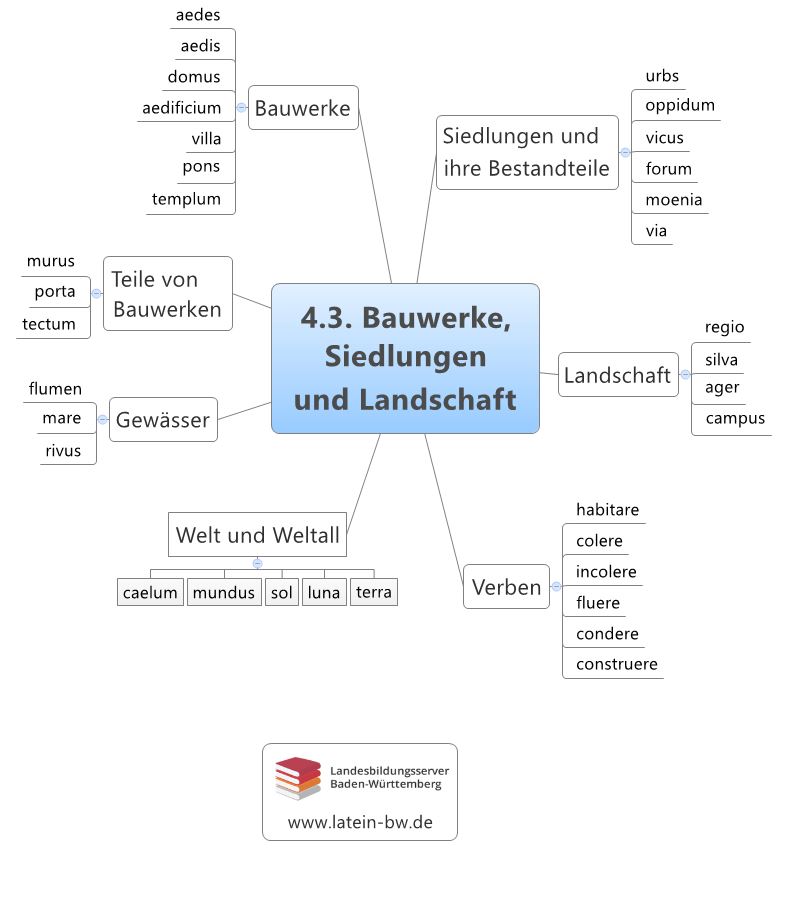 URL dieser Seite: http://www.schule-bw.de/faecher-und-schularten/sprachen-und-literatur/latein/sprache/grundwortschatz/mensch-und-umwelt/bauwerke-siedlungen-landschaft.html 